Муниципальное дошкольное образовательное учреждение«Детский сад №93»Выполнили:воспитатели4 группы Лыбаева Н.А.Кистайкина Н.Н.Январь / Якшамгов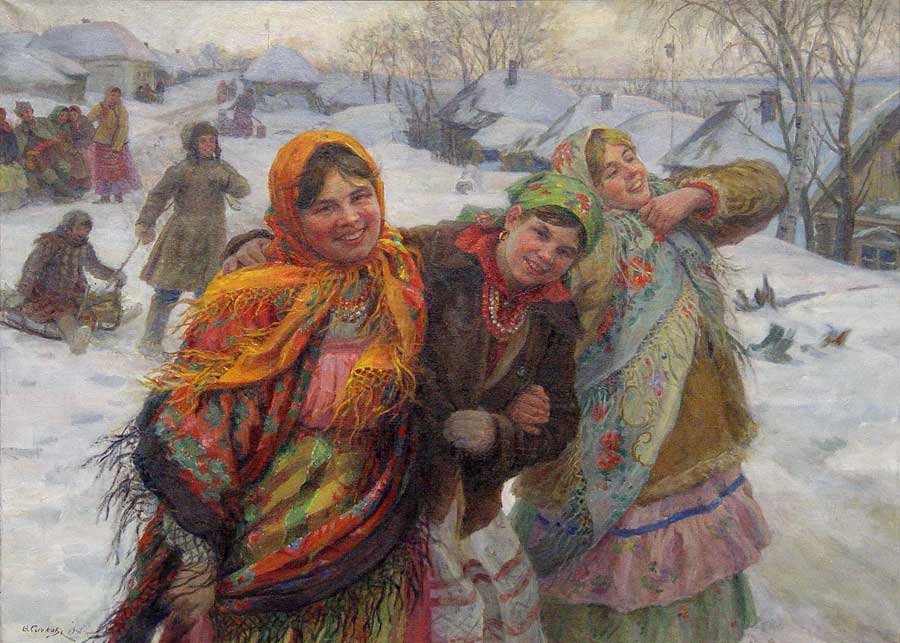 Пословицы и поговоркиОдним из популярных жанров мордовского фольклора является паремика (греч. paroimia) – изречение, краткое меткое выражение отдельных мыслей, понятий. Самым распространенным видом изречений является пословица. У мордвы, как и у других народов, пословицы создавались главным образом в крестьянской среде. Они возникали из трех основных источников: 1) сочинялись кем-либо как общие суждения, выводы из непосредственных наблюдений над жизнью, трудом и бытом народа; 2) выделялись из фольклорных произведений; 3) заимствовались из литературных произведений в процессе фольклоризации. В зависимости от происхождения пословицы имеют следующие стилевые разновидности: собственно пословицы, приметы, афоризмы, максимы.Февраль/ Даволгов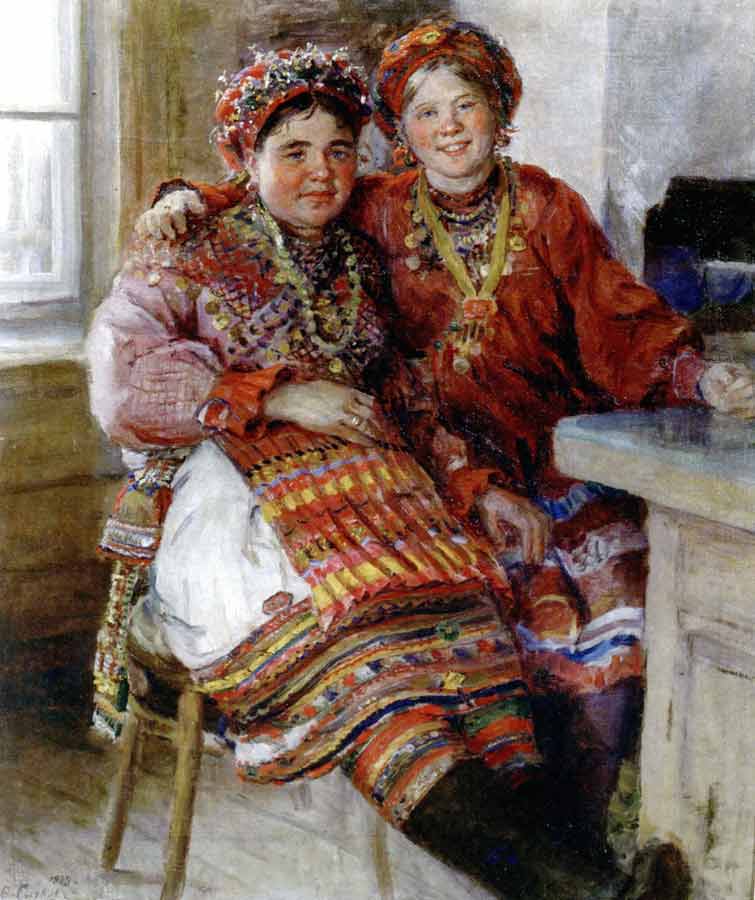 Собственно пословицы – это основной массив пословичных изречений. Они созданы главным образом в целях обобщения жизненного опыта и бытуют как краткие, выразительные суждения, в которых содержатся конкретные образы, например: «Мезе теят, секень неят» («Что посеешь, то и пожнешь») и т.д. Образность в пословицах создается метафорами и другими формами иносказательности. Например, в пословицах «Ся енць (ломанць) вии, кона природать одкс тии» («Тот ум (человек) силен, который природу обновляет»), «Тиринь велев кись келей» («В родную сторонушку и дорога широка») образность создана с помощью метафор.В основе образности пословиц часто лежит антитеза, например, лето – зима: «Кизось работай тялоти, тялось – кизоти» («Лето работает на зиму, зима – на лето»), «Тунда удат – сексня майсят, тельня лайшат» («Весной спишь – осенью маешься, зимой рыдаешь»); молодость – старость: «Од пингсь етай лиезь, сире пннгсь – молезь-тиезь» («Молодость проходит мигом, старость – тихим шагом»), хорошее – плохое: «Паро теят – берянь а неят» («Хорошее плохим не обернется») и т. д.Иронические пословицы обнаруживают острую и гибкую проницательность трудового народа в оценке отрицательных явлений общественной жизни, особенно поведения людей: «Нузяксось пели сталмодо, кода калмодо» («Лодырь боится трудностей как могилы»).Ритм в пословице не такой строгий, как в стихе, в ней соблюдается только размерность членов. Так, в пословицах «Рана стяят – ламо теят» («Рано встанешь – много сделаешь»), «Кода маштат, стане шаштат» («Как умеешь, так и разумеешь»).Март/Эйзюргов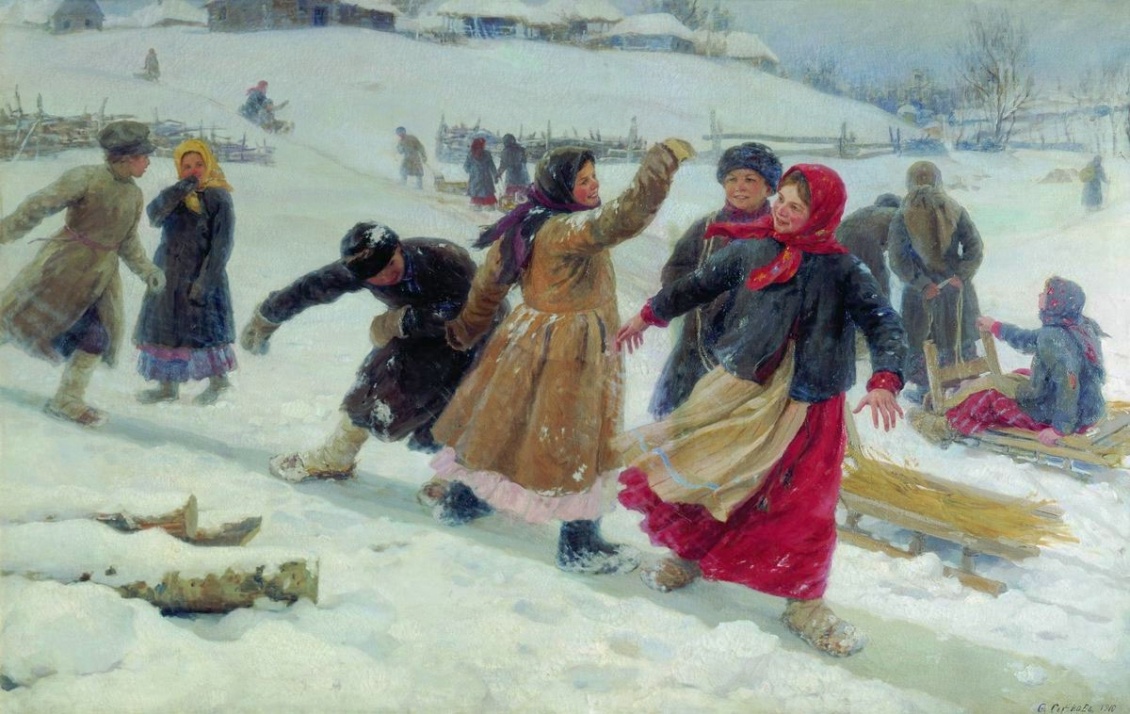 Приметы являются разновидностью пословичных изречений. Как и собственно пословицы, они имеют просторечный стиль, двухчленное композиционное строение и бытуют с давних времен, переходя из поколения в поколение в устной форме как результат обобщения жизненного опыта. В них также есть поучительный смысл и наблюдательный характер. Образность примет создается не с помощью иносказательных понятий, а путем прямого сравнения: «Тялонда лама лешу шида – кизонда лама кшида» («Зима с инеем – лето с хлебом»); «Од иень менелесь тештев – кизэсь пештев» («Новогодняя ночь звездная – к урожаю орехов»); «Якшама майсь – козя урожайсь» («Май холодный – год хлебородный»); «Чись валгомсто якстере – варманень» («Ясный заход солнца – к ветру»); и т. д.Подобные приметы возникли в результате длительных наблюдений над явлениями природы, поведением животных, птиц и даже насекомых, которые инстинктивно чувствуют изменения в природе. Эти приметы не отмирают, потому что в них содержатся проверенные многолетним опытом выводы.Но есть и такие приметы, которые возникают на основе суеверий: «Каткась шли-нарды – инженень» («Кошка умывается – гость придет») или «Кержи пильгцень лангс шобдава стяят – кальдявти» («С левой ноги утром встанешь – к несчастью»).Апрель/Чадыков 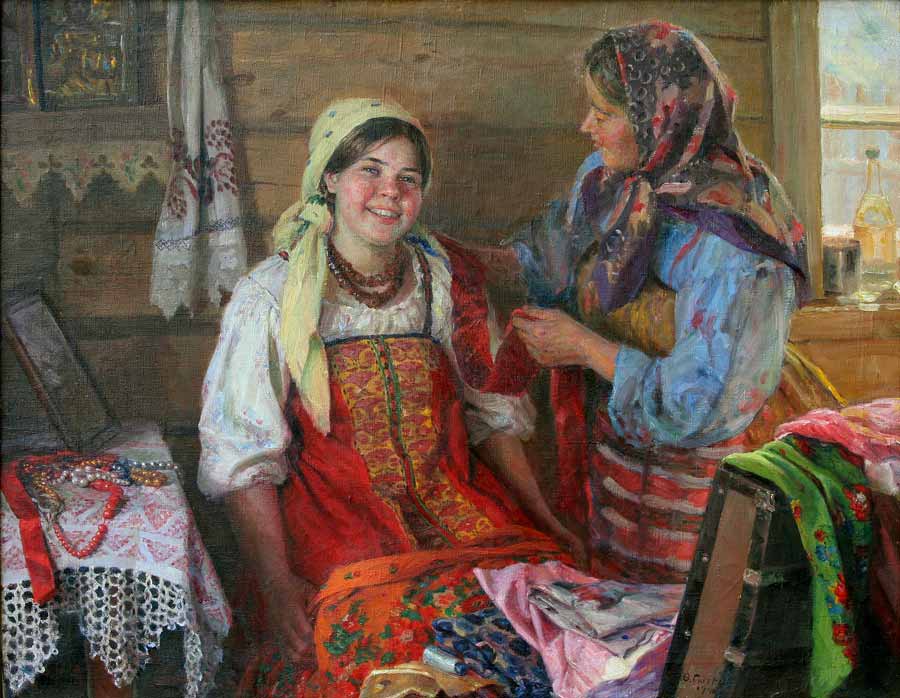 Афоризмы также являются стилистической разновидностью пословичных изречений. Они так же, как и приметы, имеют аналогичную с пословицами композиционную структуру, тематику и формы бытования. Они не только дополняют, делают более, глубоким и злободневным пословичный состав изречений, но и придают оттенок большей значимости.«Эряфсь фалу моли инголи, и кие аф кенери мельганза, ся фалу иляды фталу» («Жизнь идет вперед, и кто не успевает за ней, тот всегда отстает»); «Весе ломантне эрить, ансяк эрьвась эсь ладсо» («Все люди живут, но каждый по-своему»); У мордвы афоризмов гораздо меньше, чем собственно пословиц.Максима – это такое афористическое выражение, которое отражает нормы поведения, например: «Улихть ломатть, конат эряйхть, кода панчфнень еткса палакст: кяждост лама, а цебярьсна аш, синь мяльсна куцемс сембода вяри, а ляткшнихть сембода алу» («Есть такие люди, которые живут, как крапива среди цветов: зла много, а добра мало; они хотят подняться выше других, но остаются ниже всех»).Май/ Панжиков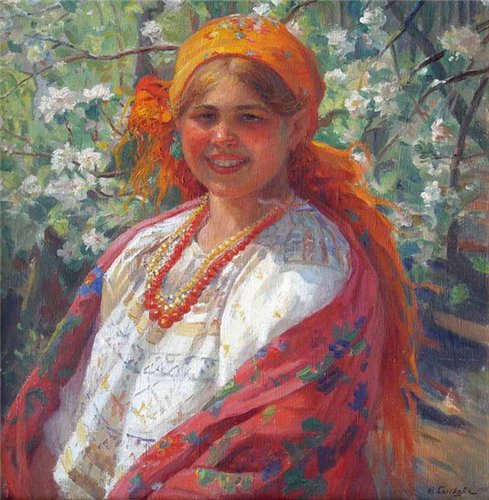 ЗагадкиМордовские загадки бытуют в трех видах. Среди них самыми распространенными и типичными являются загадки-метафоры. В них «предметы загадывания», названные в отгадках, полностью заменяются другими предметами или явлениями путем уподобления, сравнения их признаков, качественных свойств или функций.Метафора составляет основу этих загадок и часто исчерпывает все поэтическое их содержание, олицетворения, сравнения.Аш вальманза,Аш кенкшенза,Церькавсь пяшксе        ломаньда.        (Куярсь)Ни дверей,Ни окон,Полна церковь людей.(Огурец)Аф суски, аф увай;А куду кивок аф сувай.(Замоксь)Не лает, не кусает,А в дом никого не пускает(Замок)Ашо, будто лов,Раужо, будто мода,Сонсь свал кирнявтни.(Сезьган)Белая, словно снег,Черная, словно земля,Ходит только прыгая.(Сорока)Июнь/ Аштемгов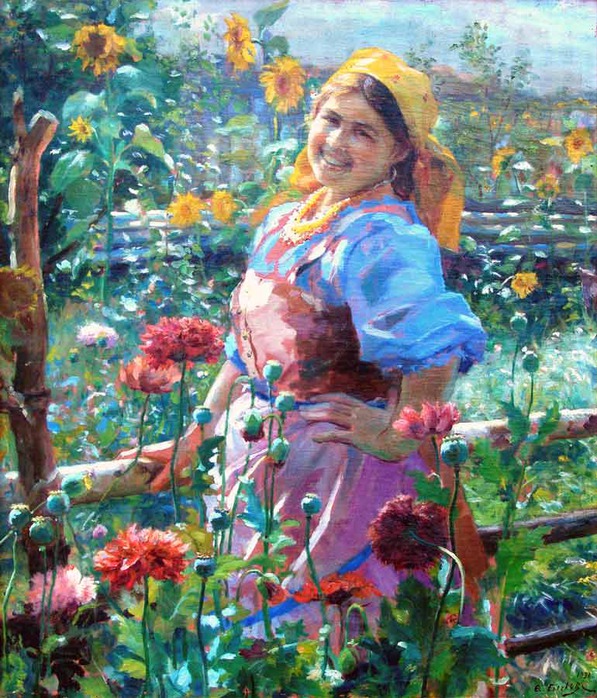 Другой, менее распространенный вид – загадка-вопрос. В этих загадках вопрос, выраженный, в сравнительной или превосходной степени, называет какое-либо качество или свойство предмета:Мезе ведьс пры,Четь а теи?(Сулей)Что на воду упадет,Следа не оставит?(Тень)– Кичкор Муров, ков молят?        – Наракш вря,мезть кевкстнят?(Леесь ды ледезь тикшесь)– Извилистый Муров, куда бежишь?– Постриженная голова,о чем спрашиваешь?(Река и скошенная трава)Июль/Медьгов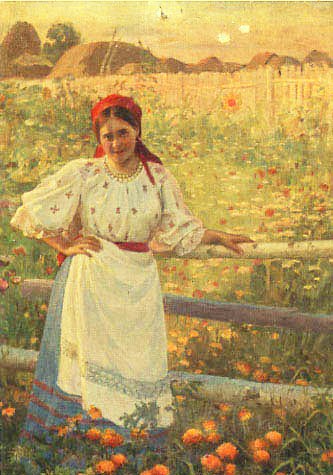 Существует и третий, совсем малочисленный вид загадки – загадка-задача, которая также носит шутливый характер: «Ащихть колма катот, эрь катоть инголе кафта катот. Мзяра эздост?» («Сидят три кошки, против каждой кошки – две кошки. Сколько их всего? »);- Мзяра тейть кизода? – кизефтизе церась атянц.- Кда эряса нинге сянь пяленц, конань эряйне, и тага фкя киза, то тейне топоди 100 киза.Мзяра атять кизонза?- Сколько вам лет? – спросил мальчик дедушку.- Если проживу половину тех лет, что прожил и еще один год, то будет мне 100 лет.Сколько лет старику?Август/ Умарьгов 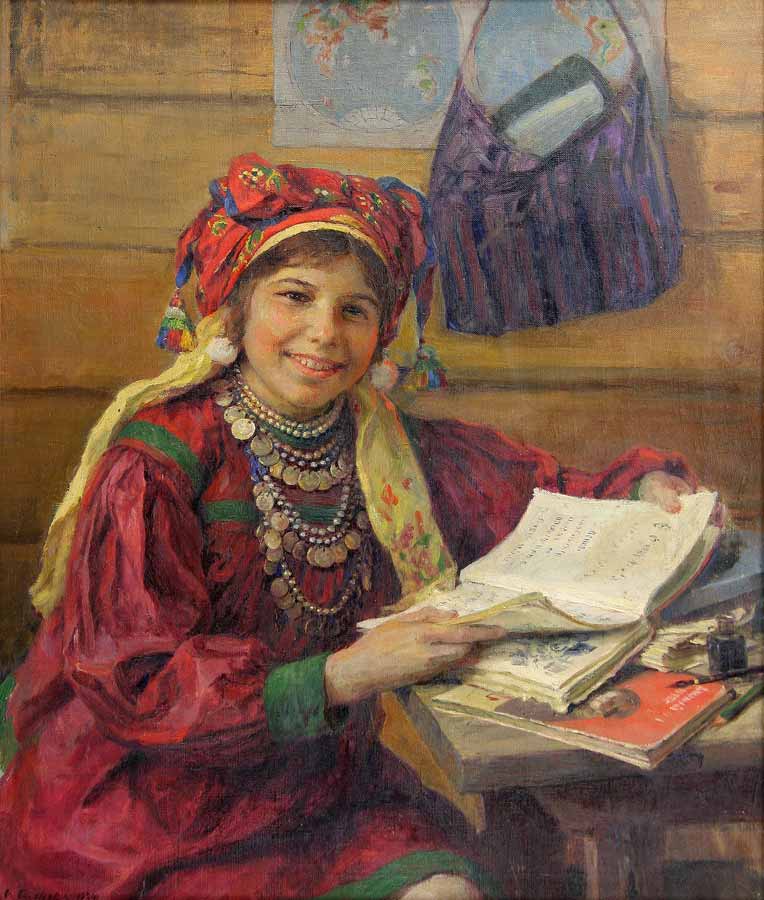 ЗаговорыЗаговоры самым тесным образом связаны с обрядовой поэзией и являются ее составной частью. Они исполнялись от случая к случаю, главным образом при неожиданных бедствиях, идущих по представлению древней мордвы от злых духов, рассерженных богов-покровителей. Заговоры являются одним из самых древних жанров народного творчества. Мордовские заговоры весьма разнообразны, и их основой является суеверие человека родовой общины, его зависимость от сил природы. Заговорами древняя мордва стремилась влиять на божества, олицетворяющие силы природы. Одни из них были связаны с сельскохозяйственным производством, другие – с семейно-бытовой жизнью (например, заговоры от разных болезней, пожара, нечистой силы, вора, врага и т.д.). В зависимости от функций заговоры получили следующие названия: кортавтомат (наговоры), сюдомат (заклятия, заклинания), шятямат или эждемат (привороты), кельмевтемат (отвороты), уфамат (обдувание), озолмат (мольбы) и т.п.Большинство заговоров построены по принципу сопоставления. Например, Кода шись и ковось фкя-фкянь эзда аф явовихть, стане и синь (имярек) фкя-фкяда аволхть явов. (Как солце и луна друг с другом не расстаются, так и они (имярек) не расстались бы).Сентябрь/Таштамгов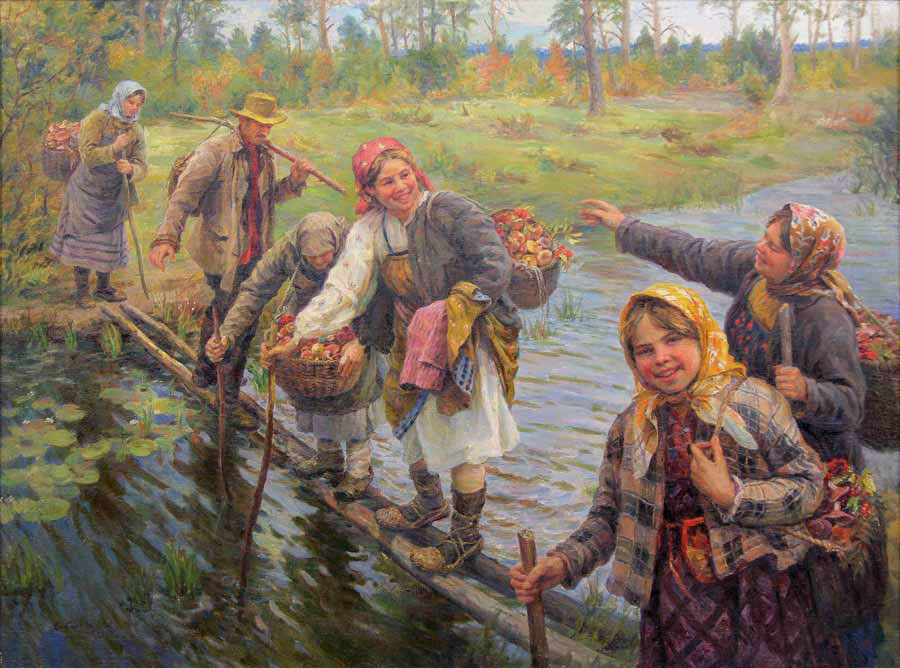 Сложные заговоры состоят из зачина, эпической части и «закрепки». После упоминания в зачине предмета или мифического существа идет эпическая часть, в которой обычно объясняются магические функции существа или свойства предмета или явления. Все это достигается, как правило, путем троекратного повторения, обращения к данному существу или божествам. Далее в зависимости от предназначения заговора идет или изгнание, или приворот и т.п. Заключительной частью является «закрепка», которая логически завершает заговор. Приведем пример заговора от чирея.Посреди поля болото.Посреди болота бочка,На бочке панцей-трава.Она на утренней заре цветет,А на вечерней заре не цветет.Сильный дождь ее поливает,Сильная жара высушивает.Как сильный ветер вырывает,Гремящий гром с бочкой выброситСемьдесят семь ее корней,Семьдесят семь ее ветвей,Так и я вырву, выброшу болезнь.Прогоню в пустой лес,Прогоню в пустое поле,На каменистое место,Где люди не разговаривают,Где петухи не поют,Где мужики не пашут,Где лягушки не квакают.Семь, шесть, пять, четыре,Три, два, один –Высушился бы и последний чирей.Октябрь/ Ожоков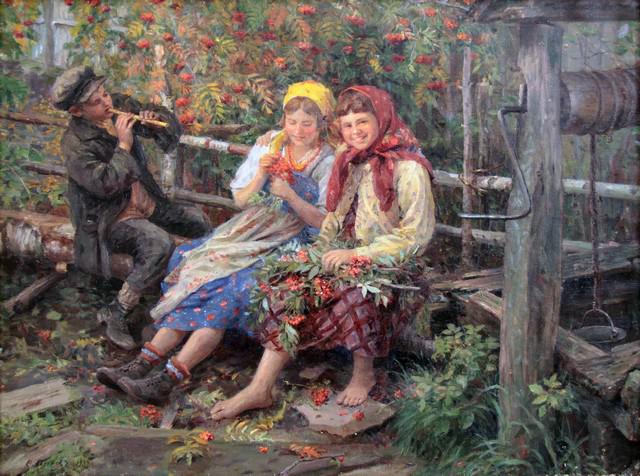 ЛегендыЛегенда есть устный мифологический или фантастический рассказ о каком-либо событии. Разнородные и сравнительно немногочисленные мордовские легенды можно сгруппировать в две основные тематические группы: о сотворении мира и взаимоотношениях божеств с людьми; о животных, растениях и их свойствах.В первую группу легенд объединены произведения религиозно-библейского содержания о создании земли, звезд, человека, появлении людских пороков, а также древних божествах мордвы, браках между ними и людьми. Пытаясь объяснить происхождение мира и человека, люди привлекали на помощь фантазию – оно призвана была дать ответы на основные вопросы. Эти фантастические объяснения порождались недостатком знаний, бессилием первобытного человека перед окружающим миром.Некоторые мордовские тексты религиозно-библейского характера заимствованы из русского фольклора. Но, несмотря на это, в своем длительном бытовании несказочная проза формировала свои национальные особенности, в результате чего даже библейские божества с характерными для них чертами и действиями переосмысливались и начинали восприниматься как мордовские. Отдельные произведения о древних божествах можно отнести к легендам («Пурьгине паз и Сыржа», «Пламенные сердца» и др.).Ноябрь/ Сундерьгов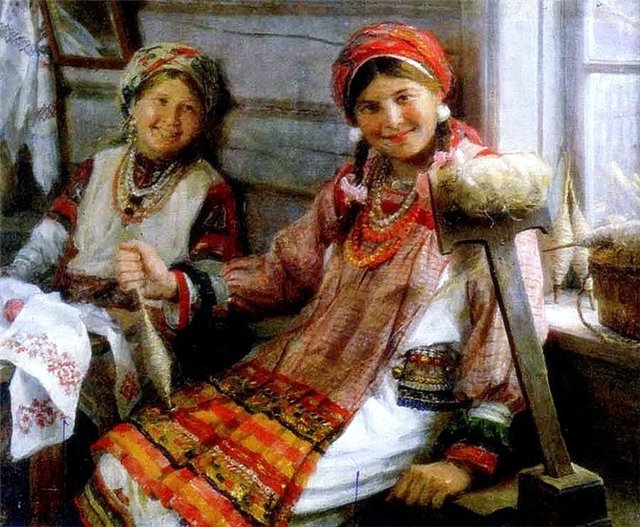 Легенды второй группы более разнообразны и оригинальны. В них говорится о происхождении отдельных видов растений и животных, повадках зверей, птиц, насекомых. При этом используются мотивы как библейского характера (о птице Канюк, о происхождении змеиной травы), как и приближающиеся к сказочным (о гусыне, вражде курицы с коршуном). В основу сюжетов большинства легенд положено религиозное «чудо». Фантастические персонажи нередко выступают в роли добрых помощников и советчиков человека-труженика, они наказывают злых и недобросовестных людей.Идейная направленность легенд наряду с познавательностью и поучительностью содержания обеспечивала им немалую популярность. Этому способствовала и доступность художественной формы: фантастика сюжетов, специфика образной системы и т.д. Легенда, как правило, имела вымышленный сюжет. В этом смысле легенда – результат бессознательного творчества. Художественность же самого изложения легенды целиком зависела от мастерства исполнителя. Эти произведения в устах рассказчика звучали и продолжают звучать в наши дни как замечательные образцы народного творчества.Декабрь/ Ацамгов 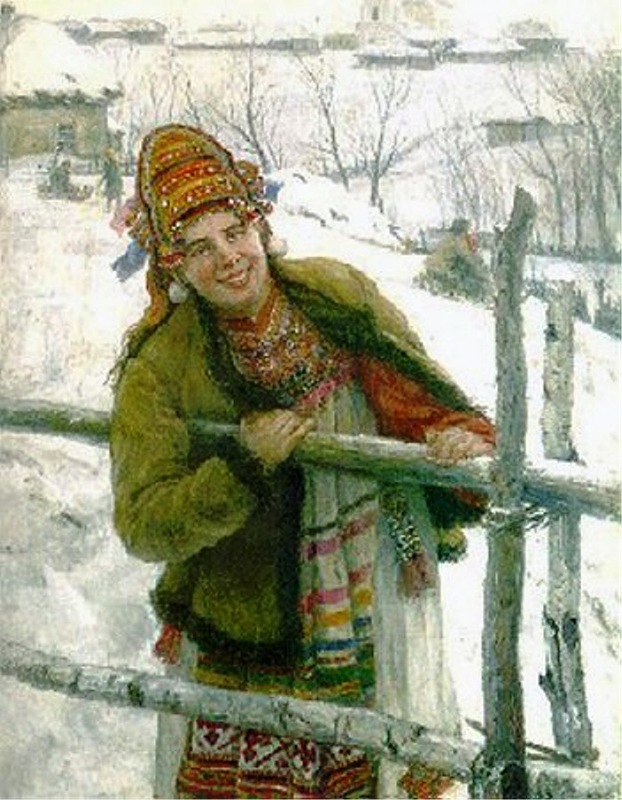 ПреданияПредание – это созданный устно, имеющий установку на достоверность эпический прозаический рассказ, основное содержание которого составляет описание реальных или вполне возможных фактов.Условно можно выделить две большие группы преданий: исторические и топонимические.Первые повествуют о памятных событиях и известных деятелях прошлого. Они подразделяются на ряд циклов: о великанах, мордовских племенных вождях, борьбе мордовского народа с внешними врагами, походе Ивана Грозного на Казань, крещении мордвы, Разине и Пугачеве, разбойниках и кладах.Значительное число составляют топонимические предания. Как правило, в их основе – история отдельного села, местности. Цель их – объяснить происхождение географических названий. Район распространения таких преданий обычно ограничен одним или несколькими близлежащими селениями. Почти у каждого села есть предания о его основателях, первожителях и условиях возникновения.Картины Федота Васильевича СычковаПонедельникВторникСредаЧетвергПятницаСубботаВоскресенье12345678910111213141516171819202122232425262728293031АтяньчиВастаньчиКуншкачиКалоньчиСюконьчиШлямочиТаргочиПонедельникВторникСредаЧетвергПятницаСубботаВоскресенье12345678910111213141516171819202122232425262728АтяньчиВастаньчиКуншкачиКалоньчиСюконьчиШлямочиТаргочиПонедельникВторникСредаЧетвергПятницаСубботаВоскресенье12345678910111213141516171819202122232425262728293031АтяньчиВастаньчиКуншкачиКалоньчиСюконьчиШлямочиТаргочиПонедельникВторникСредаЧетвергПятницаСубботаВоскресенье123456789101112131415161718192021222324252627282930АтяньчиВастаньчиКуншкачиКалоньчиСюконьчиШлямочиТаргочиПонедельникВторникСредаЧетвергПятницаСубботаВоскресенье12345678910111213141516171819202122232425262728293031АтяньчиВастаньчиКуншкачиКалоньчиСюконьчиШлямочиТаргочиПонедельникВторникСредаЧетвергПятницаСубботаВоскресенье123456789101112131415161718192021222324252627282930АтяньчиВастаньчиКуншкачиКалоньчиСюконьчиШлямочиТаргочиПонедельникВторникСредаЧетвергПятницаСубботаВоскресенье12345678910111213141516171819202122232425262728293031АтяньчиВастаньчиКуншкачиКалоньчиСюконьчиШлямочиТаргочиПонедельникВторникСредаЧетвергПятницаСубботаВоскресенье12345678910111213141516171819202122232425262728293031АтяньчиВастаньчиКуншкачиКалоньчиСюконьчиШлямочиТаргочиПонедельникВторникСредаЧетвергПятницаСубботаВоскресенье123456789101112131415161718192021222324252627282930АтяньчиВастаньчиКуншкачиКалоньчиСюконьчиШлямочиТаргочиПонедельникВторникСредаЧетвергПятницаСубботаВоскресенье12345678910111213141516171819202122232425262728293031АтяньчиВастаньчиКуншкачиКалоньчиСюконьчиШлямочиТаргочиПонедельникВторникСредаЧетвергПятницаСубботаВоскресенье123456789101112131415161718192021222324252627282930АтяньчиВастаньчиКуншкачиКалоньчиСюконьчиШлямочиТаргочиПонедельникВторникСредаЧетвергПятницаСубботаВоскресенье12345678910111213141516171819202122232425262728293031АтяньчиВастаньчиКуншкачиКалоньчиСюконьчиШлямочиТаргочи